Cliëntennieuwsbrief Visio Nijmegen - februari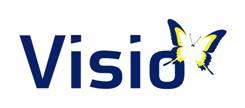 InhoudLeerlingen Onderwijs Grave volgen clinic salsa dansen	1Fototentoonstelling MIJN geZICHT in Nijmegen	2Voorjaarsactiviteiten bij het muZIEum in Nijmegen	2ZieZo Beurs: 16 en 17 maart	2Hackathon Super Toegankelijk en Shopping Experience	3Zomerrevalidatieweek voor kinderen van 7 t/m 14 jaar	3Cursusdag voor ouders van kleuters (groep 2) met een visuele beperking	3“Bakken met gevoel”, luisterboek voor en door blinden en slechtzienden	4Colofon	4
Kijk ook eens in de digitale agenda op onze site Visio.org. Op deze plek staan alle evenementen in de regio Zuid overzichtelijk op een rij. Ook kunt u alle evenementen van Visio Nijmegen zien in de agenda.
 Leerlingen Onderwijs Grave volgen clinic salsa dansenAlle leerlingen van Visio Onderwijs Grave hebben op 6 februari mogen deelnemen aan een workshop Salsa en Merengue dansen. Onder de bezielende leiding van dansleraar Ziko en Emmy Uphoff werden op deze ochtend drie clinics gegeven. Het was wel even wennen voor de jeugd om elkaar vast te pakken en in het ritme te komen. Met zweet op het voorhoofd en op de handen is vooral stug doorgeoefend.

Lees op de site van Visio Onderwijs in Grave meer over deze clinic.
Fototentoonstelling MIJN geZICHT in Nijmegen Murk Schaafsma bracht een bijzondere fotoserie tot stand: MIJN geZICHT. Voor dit project maakte hij portretfoto’s, besprak met de geportretteerden wat zij zien en vervolgens verbeeldde hij hun zicht. Helder, integer en aangrijpend. U kunt deze rondreizende tentoonstelling van 1 t/m 31 maart bezoeken in het MuZIEum in Nijmegen.

Lees meer over de fototentoonstelling MIJN geZicht. 
Voorjaarsactiviteiten bij het muZIEum in NijmegenBezoekers van het muZIEum kunnen tijdens de voorjaarsvakantie van 17 februari t/m 4 maart al hun creativiteit kwijt in het maken van een speciaal voelschilderij. Niks is te gek! Tijdens de Expeditie ribbelroute gaan de bezoekers slechtziend het voorjaarsseizoen tegemoet. 

Lees meer over de voorjaarsactiviteiten van het muZIEum. 
ZieZo-Beurs: 16 en 17 maartMee blijven doen in de maatschappij. Daar ondersteunt Visio u graag bij. En dat doen we op verschillende manieren. Soms bent u al geholpen met eenvoudige handreikingen en tips. Maar we bieden ook advies en begeleiding op specifieke thema’s en aan uw omgeving. Net als onderwijs, wonen, training en (intensieve) revalidatie. Wat uw vraag ook is, Visio is steeds dichtbij. Zo ook op de ZieZo-beurs. Bezoek ons en ontdek wat bij úw vragen past, wat wél kan.

Lees meer over de Ziezo-Beurs en vraag uw gratis toegangskaart aan.
Hackathon Super Toegankelijk en Shopping ExperienceVan alle dagelijkse dingen zouden blinde en slechtziende mensen het liefst gewoon boodschappen willen doen. Met die uitdaging gingen de innovatieve koplopers van Nederland samen met ervaringsdeskundigen aan de slag in de hackathon Super Toegankelijk. Mensen met een visuele beperking gebruiken vaak meer technologie in het dagelijkse leven dan anderen. Hun inzichten zijn tijdens de hackathon vertaald in digitale toepassingen waarmee we de toekomst van het boodschappen doen voor iedereen leuker, slimmer en toegankelijker maken. 

Bekijk de resultaten van de hackathon.
Zomerrevalidatieweek voor kinderen van 7 t/m 14 jaarZelf je brood smeren, een maaltijd maken, iets kopen in de supermarkt, lopen in een onbekende omgeving, vrienden maken, voor jezelf opkomen, hulp vragen, maar ook zelf doen wat je zelf kunt. Dit is een aantal zaken dat je kunt leren tijdens de revalidatieweek voor kinderen van 7 t/m 14 jaar. Deze vindt plaats van maandag 9 juli t/m vrijdag 13 juli in Bladel.

Lees meer over de zomerrevalidatieweek en meld je aan vóór 28 maart.
Cursusdag voor ouders van kleuters (groep 2) met een visuele beperking Uw kind gaat binnenkort naar groep 3: een nieuwe fase voor uw kind en u, met nieuwe vragen, veranderingen en keuzes. Op 22 maart verzorgt Visio Onderwijs een cursusdag in Nijmegen. U krijgt tijdens deze dag voorlichting en informatie over de belangrijkste onderwerpen in de leeftijdsfase van uw kind. Een Ambulant Onderwijskundig Begeleider van Visio vertelt over de begeleiding door Visio op school. 

Lees meer over deze cursusdag en meld u aan (vóór 1 maart).
“Bakken met gevoel”, luisterbak-boek voor en door blinde en slechtziende mensenBakken, een hot item dat het hele land in zijn greep heeft, ook blind en slechtziend Nederland. Omdat bakken niet voor iedereen zo eenvoudig is, heeft Judith Eurlings het bak-boek “Bakken met gevoel” ontwikkeld. Het is voor en door mensen met een visuele handicap en telt liefst zeventig bakrecepten, onderverdeeld in zoet en hartig. Kans maken op een gratis exemplaar? Laat ons weten wat uw favoriete gebak is wanneer u iets te vieren heeft. Wij verloten drie luister- of daisyboeken onder de inzenders.

Lees meer over "Bakken met gevoel", de win-actie én een lekker recept. Doe mee met de prijsvraag via het formulier onderaan dit bericht.
ColofonDeze cliëntennieuwsbrief wordt verspreid onder cliënten van Visio Nijmegen. Aan de inhoud van de artikelen kunnen geen rechten worden ontleend. Kopiëren mag. We vinden het leuk als u in uw publicaties berichten uit deze uitgave overneemt. Neem het bericht dan wel in zijn geheel en ongewijzigd over en vermeld Visio als bron.

Aan deze nieuwsbrief werkten mee: Betty van Bekhoven, Marja Burmanje, Anjo Hol, Sylvia Siersema en Michiel Tolsma. Wilt u meer informatie over de onderwerpen in de nieuwsbrief of wilt u zich aan- of afmelden? Mail dan naar nijmegen@visio.org. 

Cliëntservicebureau
T 088 585 85 85

Hoewel deze publicatie met de grootst mogelijke zorg is samengesteld, kan de redactie geen aansprakelijkheid aanvaarden voor eventuele fouten.

Kijk voor meer informatie op de site van Koninklijke Visio, expertisecentrum voor slechtziende en blinde mensen.
